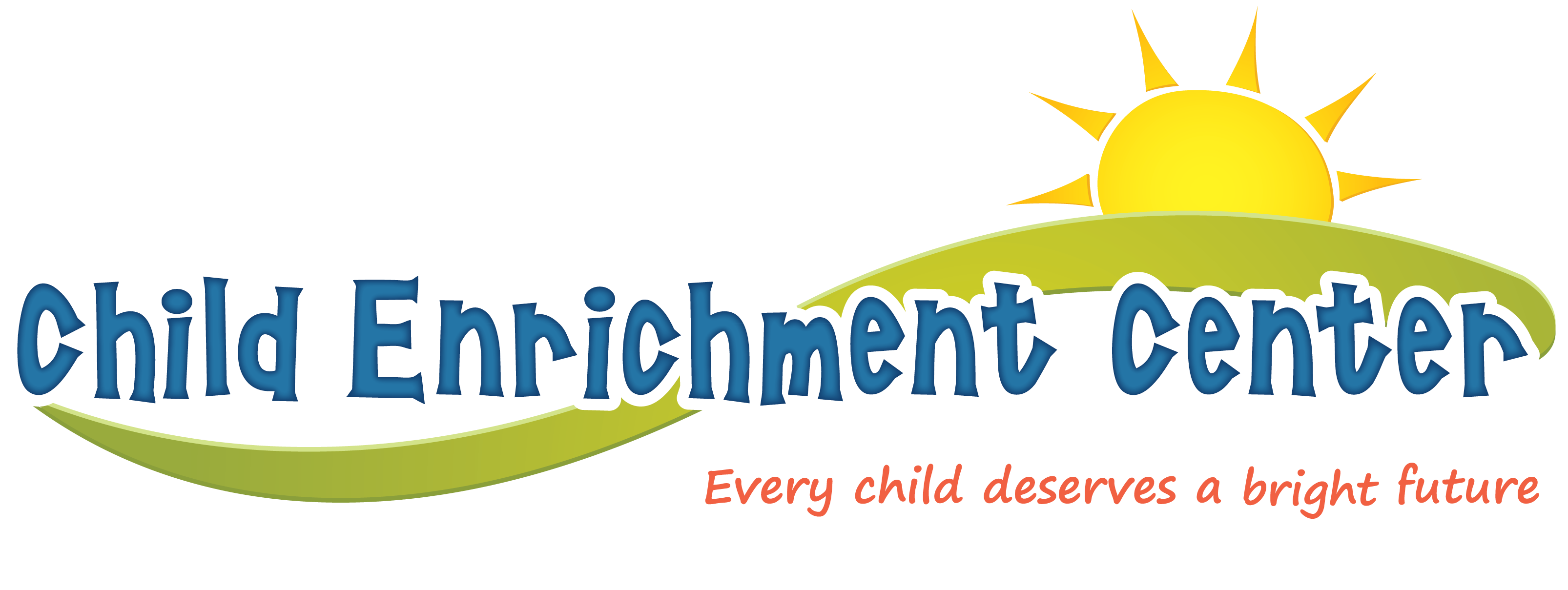 “Wait” Data SheetLearner:  							Instructor:  DateTrialSettingReinforcerWait TimeIntervalProblem BehaviorSuccessfulY/N10.1.201Structured - tableMarshmallowCount to 5NoneY2Structured - tableMarshmallowCount to 8NoneY10.2.201outside               Swimming poolCount to 10  Protesting & whiningN